El cuerpo humano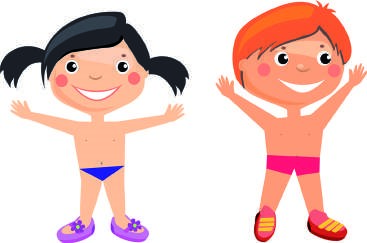 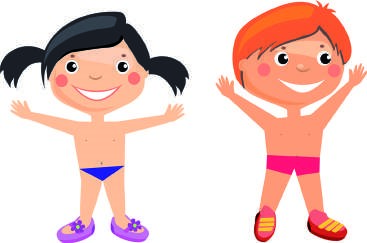 Actividades Señala con una línea las partes del cuerpo humano que se indica en cada recuadro.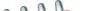 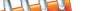 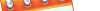 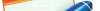 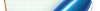 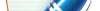 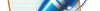 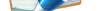 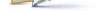 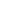 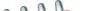 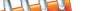 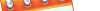 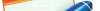 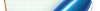 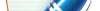 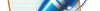 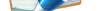 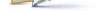 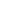 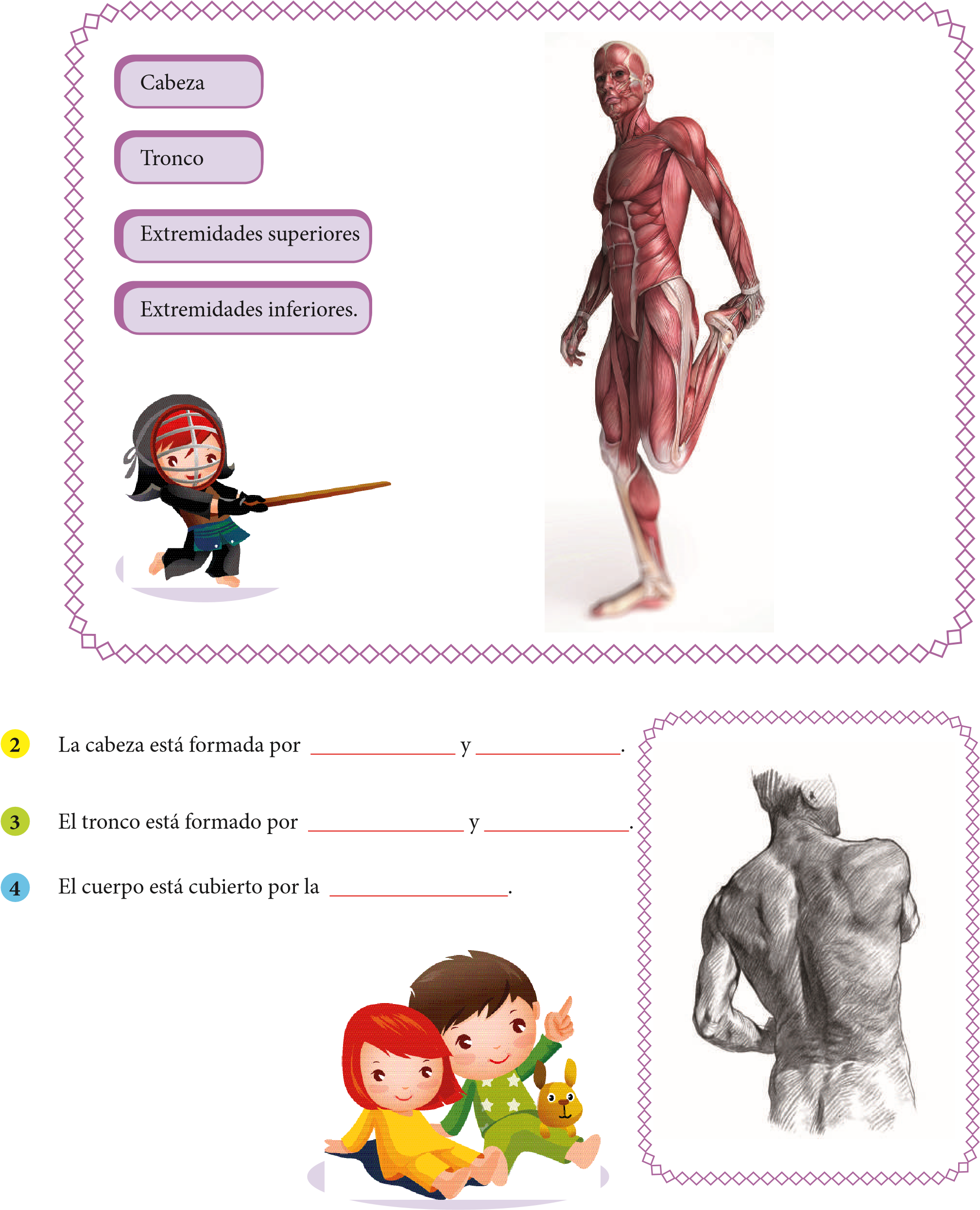 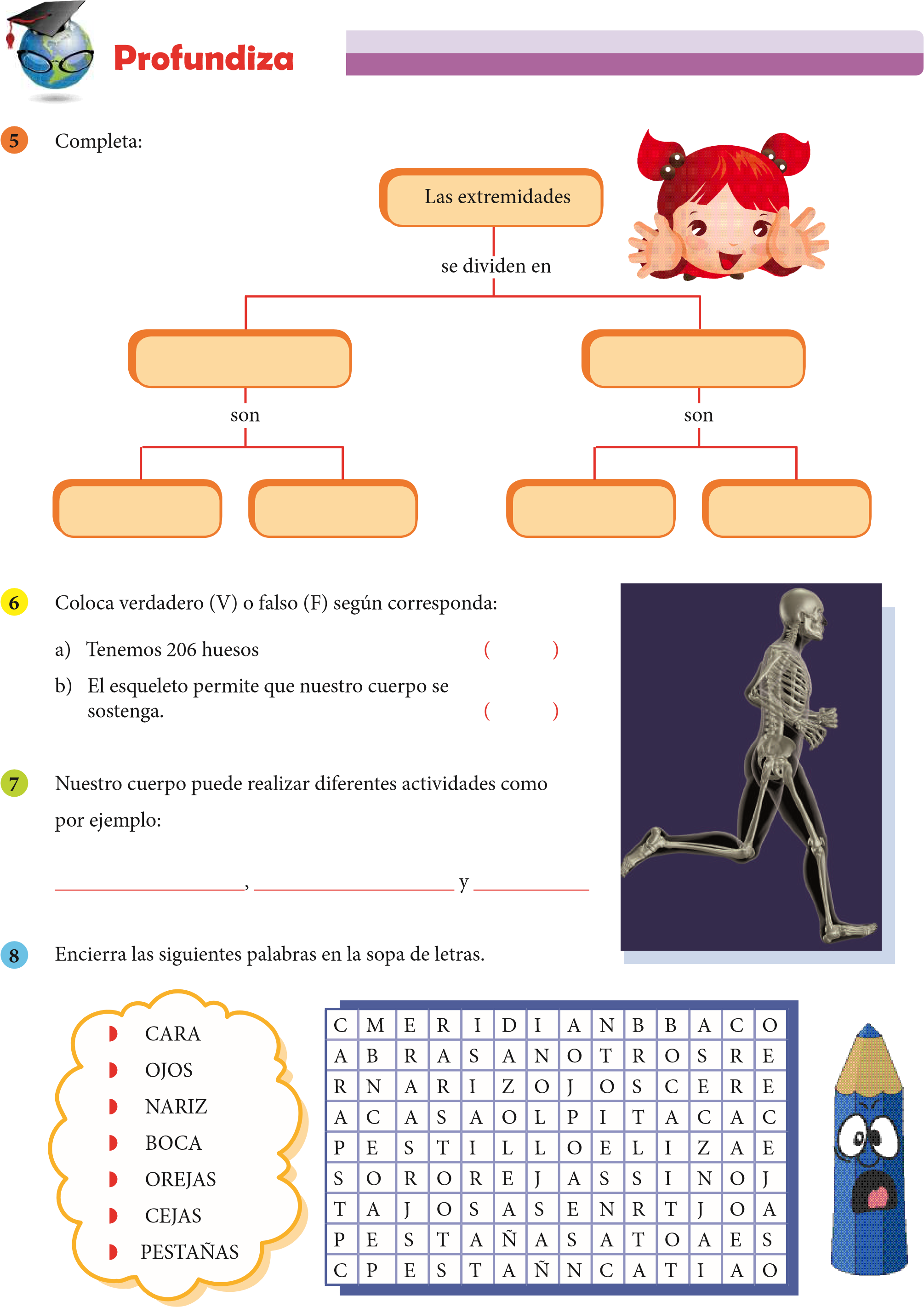 Tarea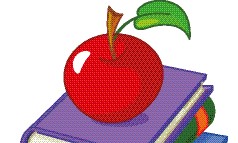 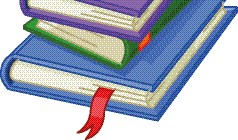 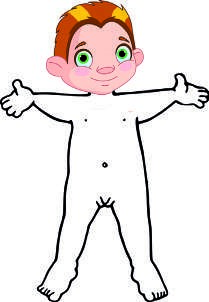 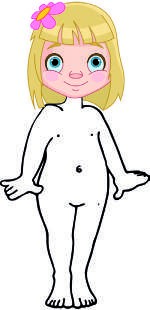 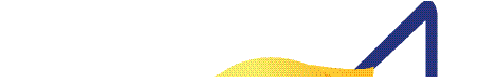 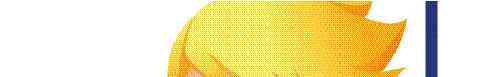 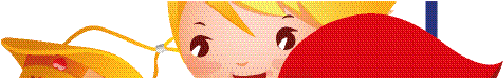 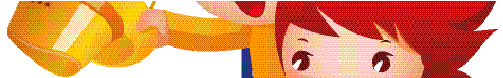 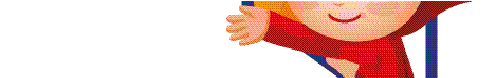 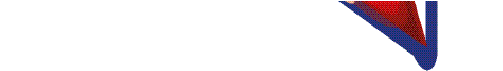 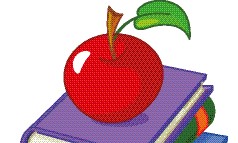 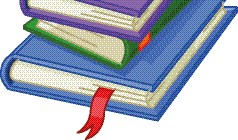 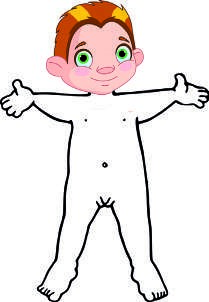 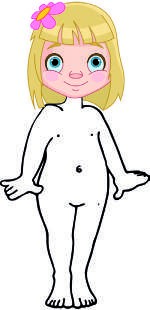 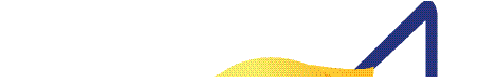 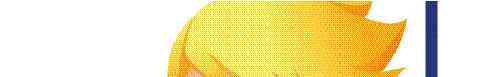 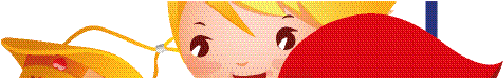 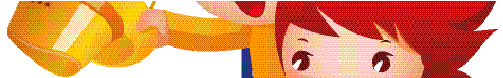 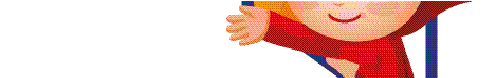 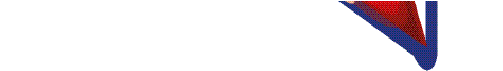 ¿Cómo cuidas tu cuerpo día a día?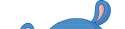 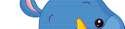 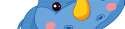 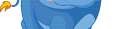 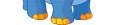 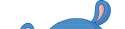 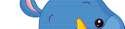 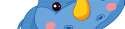 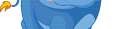 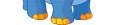 pequeño – cambiando – creciendo 	Cuando nacemos nuestro cuerpo es ________________, poco a poco vamos ____________ y  	 __________________. 12 	Pega en tu cuaderno la figura de un niño o una niña e indica las siguientes partes: